Okresní soudvTeplicích U Soudu 1450/11,416 64  Teplice, 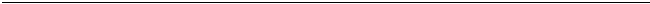 tel.417599 111, fax:417539 101,e-mail: podatelna@osoud.tep.justice.cz, ISDS:225abnd SMLOUVAO DÍLO NA ZHOTOVENÍ PROJEKTOVÉ DOKUMENTACEKAKCI „OSTeplice–výměna střešní krytiny na budově Okresního soudu vTeplicích“ Smluvní strany: Název: Sídlo: Zastoupena: IČO: Bankovní spojení: 
Telefonické spojení: E-mailová adresa: 
Datová schránka: (dále jen „Objednatel“) a Název: 
Sídlo: 
Zapsána: Zastoupena: IČO: DIČ: Bankovní spojení: 
Telefonické spojení: E-mailová adresa: 
Datová schránka: 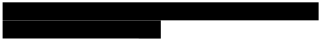 Okresní soud v Teplicích U Soudu 1450/11, 416 64  Teplice JUDr. Danou Kolářovou, předsedkyní soudu 00024902 417539 111 
podatelna@osoud.tep.justice.cz 
225abnd IDP spol s.r.o. Fabiána Pulíře 117/4, 400 01  Ústí nad Labem vobchodním rejstříku vedeném Krajským soudem vÚstí nad Labem pod spisovou značkou C 22257 Vladislavem Kašparem, jednatelem společnosti 27279936 CZ27279936 3snbf2c (dále jen „zhotovitel“) uzavřely níže psaného dne, měsíce a roku ve smyslu ustanovení§ 2586 a násl. zák. č. 89/2012 Sb., občanského zákoníku, ve znění pozdějších právních předpisů, tuto smlouvuodílo(dále jen„smlouva") ČlánekI Předmět smlouvy 1.Předmětemtéto smlouvy je závazek zhotovitele provéstna své náklady a nebezpečí,řádně, včas a ve 
sjednané kvalitě, pro objednatele dílo dle specifikace uvedené včlánkuIIodst. 1 této smlouvy a současně 
závazek objednatele řádně provedené dílo převzít a zaplatit za něj sjednanou cenu. ČlánekII Specifikace předmětu díla a termíny dodání 1.Zhotovitel se zavazujeprovéstdílo vtomto rozsahu: 
A.Zaměření stávajícího stavu prostoru podkroví a střechy 1)Termín pro zaměření stávajícího stavu podkroví a střechy je do 31.5.2024 
B.Vypracování dokumentaceproprovádění stavbyvčetněpoložkovéhosoupisuprací a dodávek a oceněnéhovýkazuvýměr scenou uvedenou vKč bez DPH a vKč s DPH (obě ve formátu xls nebo 1 Spr 273/2024 xlsx). 1)Dokumentace bude provedena vrozsahu aobsahudokumentace pro provádění stavby; 
2)Dokumentace bude předána ve 4 tištěných paré a 1x elektronickyna CD ve formátu word, pdf, xls nebo xlsxa dwg. 3)Termín pro zpracování dokumentace bude30.6.2024. C.Autorský dozor: 1)Provedení autorského dozoru stavby vrozsahu30hodinformou účasti AD při provádění díla. 2.Zhotovitel prohlašuje, že je oprávněn (způsobilý) provádět činnost, která je předmětem díla a je pro tuto 
činnost vplném rozsahu náležitě kvalifikován. Zhotovitel se zavazuje provést dílo svým jménem a na 
vlastní zodpovědnost, je však oprávněn plnit svůjzávazek spomocí jiných osob. Za činnost těchto osob 
odpovídá vplném rozsahu zhotovitel. 3.Objednatel si vyhrazuje právo snížit rozsah zakázky vprůběhu realizace. 4.Smluvní strany se dohodly, že vpřípadě výskytu nepředvídatelných okolností (např. živelné pohromy, pandemická situace, atd.) může být doba předání díla prodloužena, a to o dobu nezbytně nutnou. 
Zhotovitel je povinen o výskytu nepředvídatelných skutečností neprodleně informovat pověřeného 
pracovníka objednatele, a to písemnou formou. K prodloužení termínu dokončení díla bude přistoupeno 
pouze za souhlasného stanoviska obou smluvních stran. O případném prodloužení bude mezi smluvními 
stranami uzavřen písemný dodatek. 5.Projektovádokumentace budezpracovánav souladusvyhláškou č.169/2016Sb.,kterou se stanoví 
podrobnosti vymezení předmětu veřejné zakázky na stavební práce a rozsah soupisu stavebních prací, 
dodávek a služeb,ve znění pozdějších právních předpisů,dálevrozsahu a obsahu dleustanovení§2 a 
ustanovení§3vyhláškyč.499/2006 Sb.,o dokumentaci stavebve znění pozdějšíchprávníchpředpisů, 
vztahujícími se k předmětu plnění. 6.Zhotovitel se zavazujepprojektovoudokumentacivprůběhu zpracování průběžně konzultovats 
pověřenýmipracovníkyoprávněnýmijednatve věcech technických, uvedenýmivčlánku III. této 
smlouvy. 7.Projektová dokumentace bude obsahovat zatřídění stavebního díla a stavebních prací podle kódů CZ- 
CC. ČlánekIII Pověření pracovníci Za objednatele ve věcech smluvních: · 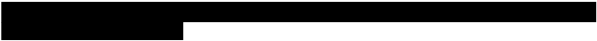 Za objednatele ve věcech technických, bezpečnostních, včetně oprávněníkodsouhlasení provedených prací: · 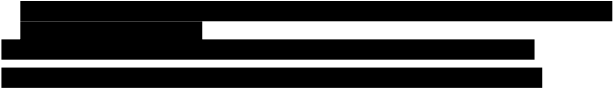 Zazhotoviteleve věcechsmluvních: · 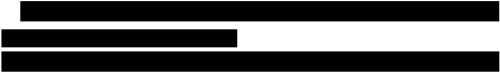 2 Spr 273/2024 ČlánekIV 
Cena díla 1.Cena díla, uvedeného v čl. I. tétosmlouvy byla dohodnuta pevnou částkouv celkové výši520300,00Kč 
(slovypětsetdvacettisíctřistakorunčeských)včetně DPH.Tato smluvní cena je stanovena mezi 
smluvními stranami jako cena konečná, nepřekročitelná a nejvýše přípustná za komplexní plnění celého 
předmětu díla dle této smlouvy a zahrnuje veškeré náklady zhotovitele související s řádnýmprovedením 
díla,tj. zahrnuje veškeré činnosti, vlivy, rizika,poplatky,dodávky a související výkony nutné knaplnění 
účelu a cíle této smlouvy. 2.Rozpis ceny v Kč: za práce specifikované včlánku II bodu 1 písm. A za prácespecifikované včlánku II bodu 1 písm. B 
za práce specifikované včlánku II bodu 1 písm. C 430000,00Kč(čtyřistatřicettisíc korun českých) 
90300,00Kč(devadesáttisíctřista korun českých) 
520300,00Kč(pětsetdvacettisíctřista korun českých) 3.Smluvní cena je položkově uvedena vrozpisu nabídkové ceny, který je nedílnou součástí této smlouvy 
jako jejípříloha č. 1. 4.Smluvní cenamůže být změněna pouze vpřípadě změny příslušných daňových předpisů vprůběhu 
realizace předmětu plnění díla. Vtomtopřípadě bude cena dle této smlouvy upravena podle výše sazeb 
DPH platných ke dni vzniku zdanitelného plnění. 5.Zhotovitelprohlašuje, že se vplném rozsahu seznámil srozsahem a povahou díla aokolnostmi 
souvisejícímis jehoprovedením a všechny nejasné podmínky provedení díla si vyjasnil soprávněným 
zástupcem objednatele. Vsouvislosti stím zhotovitel dále prohlašuje, že souhlasí s požadavky 
objednatele na provedení díla vyplývajícími ztéto smlouvy a že tyto požadavky zohlednil při kalkulaci 
ceny. Článek V Platební podmínky 1.Objednatelnebude poskytovat zhotoviteli jakékoli zálohy na úhradu ceny díla nebo její části. 2.Cena díla bude zaplacena na základědílčí fakturace, která bude vystavena zhotovitelem na základě skutečně provedených a odsouhlasených prací oprávněnou osobou objednatele. Objednatel uhradí cenu 
po řádném předání jednotlivých výkonových fází díla na základě faktur, které vystaví zhotovitel vždyaž 
po jejich ukončení. 3.Faktura vystavená zhotovitelemmusí mít náležitosti daňového dokladu stanovené obecně závaznými 
právními předpisy, platnými vdobě vystavení faktury,ajejí součástí musí být objednatelem potvrzený 
soupis skutečně provedených prací formou předávacího protokolu. Povinnost úhrady je splněna 
okamžikem předání pokynu k úhradě peněžnímu ústavu. V případě, že faktura nebude mít odpovídající 
náležitosti, je objednatel oprávněn ji vrátit ve lhůtě splatnosti zpět zhotoviteli k doplnění, aniž se tak 
dostane do prodlení se splatností. Lhůta splatnosti počíná běžet znovu od opětovného zaslání náležitě 
doplněného či opraveného dokladu. 4.Splatnost faktury se stanovuje na 21 kalendářních dní odedne doručení faktury objednateli. 
5.Objednatel má právo odložit úhradu faktury zhotovitele do odstranění vad a nedodělků předmětu díla. 3 Spr 273/2024 Článek VI Práva a povinnosti zhotovitele a objednatele, vady díla a záruky 1.Objednatelpředá neprodleně zhotoviteli po podpisu této smlouvy veškeré známé podklady ainformace 
potřebné kzapočetí prací. 2.Zhotovitelje povineno nových skutečnostech vrámci plnění předmětu díla objednatele průběžně 
informovat. Zhotovitel se zavazuje při provádění díla postupovat sveškerou odbornou péčí, vsouladu s 
obecně závaznými právními předpisy, technickými normami, pokyny a technologickými postupy, 
vydanými jednotlivými výrobci materiálů a výrobků užitých kprovedení díla a vsouladu spodmínkami 
této smlouvy a řídit se výchozími podklady objednatele, pokyny objednatele, zápisy a dohodami 
oprávněných pracovníků smluvních stran. 3.Zhotovitel je povinen oznámit objednateli zjištění skrytých překážek, které by znemožňovaly provedení 
díla a dále navrhnout objednateli případnou změnu díla. 4.Zhotovitelodpovídáza vady projektové dokumentace, které mají vliv na kvalitu stavby, na úplnost 
specifikace všech prací, dodávek, činností a služeb spojených s realizací stavby, za jednoznačnost, 
efektivnost, funkčnost a reálnost navrženého technického řešení a jeho soulads podmínkami této 
smlouvy, pokyny a podklady předanými zhotoviteli objednatelem, obecně závaznými právními předpisy, 
v přiměřené míře ČSN, EN, CN a ostatními normami pro přípravu a realizaci předmětné stavby záměru 
a poskytuje záruky za jakost této dokumentace po dobu36měsíců ode dne předání objednateli. 
Zhotovitel celou dobu životnosti stavby zodpovídá za škody vzniklé na základě porušení povinností 
zhotovitele při realizaci projekční přípravy zajišťované dle této smlouvy. 5.Objednatel je povinen vady díla písemně reklamovat u zhotovitele bez zbytečného odkladu po jejich 
zjištění. Vreklamaci musí být vady popsány a uvedeno, jak se projevují. 6.Zhotovitel je povinen odstranit vadu předmětu díla této smlouvy nejdéle do10 pracovních dnů od 
obdržení reklamace.Za obdržení reklamace se vtomto případě považuje doručení do datové schránky či 
na e-mailovou adresuzhotoviteleuvedenou vzáhlavítéto smlouvy. Článek VII 
Důvěrnost informací 1.Všechnyinformace,kterésedozvízhotovitelvsouvislostisplněnímdletétosmlouvy,jsoudůvěrné 
povahy. 2.Zhotovitelsezavazujezachovávatodůvěrnýchinformacíchmlčenlivostadůvěrnéinformacepoužívat 
pouzekplněnídletétosmlouvy.Povinnostzachovávatmlčenlivostznamenázejménapovinnostzdržet 
sejakéhokolivjednání,kterýmbydůvěrnéinformacebylysdělenynebozpřístupněnytřetíosoběnebo 
bybylypoužityvrozporusjejichúčelemprovlastnípotřebynebopropotřebytřetíosoby,případněby 
byloumožněnotřetíosobějakékolivvyužitítěchtodůvěrnýchinformací. 3.Zhotoviteljepovinenpřijmoutopatřeníkochranědůvěrnýchinformací. 
4.Povinnostzachovávatmlčenlivost trváiposkončenísmluvníhovztahu. Článek VIII Úrok zprodlení a smluvní pokuty 1.	Je-li objednatel vprodlenísúhradou plateb podle této smlouvy, je povinen uhradit zhotoviteli úrok 
zprodlení zneuhrazené dlužné částky za každý den prodlení ve výši stanovené zvláštním právním 
předpisem. 2.Vpřípadě, že zhotovitel nedodrží termíny jednotlivých výkonových fázídíla dle této smlouvy, má 
objednatel právo účtovat zhotoviteli smluvní pokutu ve výši1 000Kč za každý,byťizapočatý den 
prodlení, a to za každouvýkonovoufázi díla zvlášť. 3.Za prodlení s odstraněním vad nebo nedodělků díla ve lhůtě uvedené v čl. VI uhradí zhotovitel 
objednateli smluvní pokutu ve výši5 000Kč za každý, byťi započatý den prodlení. Spr 273/2024 4.Za porušení povinnosti mlčenlivostiuvedené včl. VII, jezhotovitelpovinen uhradit objednatelismluvní 
pokutu ve výši30000 Kčza každý případ takového porušení. 5.	Jestliže se vprůběhuzadávacího řízení na výběr zhotovitele stavebních prací nebo vprůběhurealizace 
akce zjistí, že nelze pokračovat vzapočaté činnosti zdůvodu zjevné chyby vprojektové dokumentaci, 
zaplatí zhotovitel PD objednateli jednorázovou pokutu ve výši 10000 Kčza každou zjištěnou zjevnou 
chybya zároveň tuto chybu bez odkladunapraví. Za takovou chybu vprojektové dokumentaci se 
považujepředem předvídatelná okolnost, která povede kprodloužení termínu realizacenásledných prací 
vycházejících ze zpracované projektové dokumentacevbudověokresního soudunebo knavýšení 
konečné ceny tohoto díla. 6.Uplatněním jakékoliv smluvní pokuty dle této smlouvy nezaniká povinnost, kterou smluvní pokuta 
utvrzuje.Zaplacenímsmluvní pokuty nezaniká povinnost smluvní strany, která je vprodlení,uhradit 
druhé smluvní straně na její výzvu náhradu škody, která sjednanou výši smluvní pokuty přesahuje. ČlánekIX Podmínky odstoupení od smlouvy 1.Smluvní strany jsou oprávněny odstoupit od této smlouvy ohledně celého plnění nebo jeho nesplněného 
zbytku vpřípadech výslovně stanovených zákonem nebo touto smlouvou zejména při podstatném 
porušení této smlouvy. 2.Za podstatné porušení této smlouvy zhotovitelem se považuje zejména prodlení zhotovitele splněním 
kteréhokoliv závazku dle této smlouvy delší než třicet (30) dnů. Za podstatné porušení této smlouvy 
sedále považuje: a)zjištění závad při opakovaném předání plnění; b)opakované porušení povinností zhotovitele uvedenýchtéto smlouvě. 3.Za podstatné porušení této smlouvy ze strany objednatele se považuje jeho prodlení súhradou 
kteréhokoliv finančního plnění po dobu delší než třicet (30) dnů ode dne splatnosti. 4.Pokud v této smlouvě není dohodnuté jinak, je každá ze smluvních stran oprávněna odstoupit od této 
smlouvy vždy jen po předchozí písemné výstraze. Odstoupení od smlouvy i jemu předcházející písemná 
výstraha musí být učiněno textovým oznámením druhému účastníkovi. Obě strany této smlouvy berou 
na vědomí, že odstoupení od smlouvy je jednostranné právní jednání, jehož účinky nastávají doručením 
projevu vůle oprávněné strany odstoupit druhé straně. Odstoupením není dotčena platnost ani účinnost 
ujednání této smlouvy, která se týkají záruk a zaplacení smluvní pokuty nebo úroku zprodlení, pokud již 
dospěl, práva na náhradu škody vzniklé zporušení smluvních povinností ani ujednání, které má vzhledem 
ke své povaze zavazovat strany i po odstoupení od smlouvy. 5.Objednatel je oprávněn odstoupit od smlouvy také vpřípadě bude-li zahájeno insolvenční řízení dle 
zákonač. 182/2006 Sb., oúpadku a způsobech jeho řešeníve znění pozdějšíchprávníchpředpisů, jehož 
předmětem bude úpadek nebo hrozící úpadek zhotovitele; zhotovitel jepovinen oznámit tuto skutečnost 
neprodleně objednateli. 6.Odstoupením od smlouvy se závazek zrušuje od počátku, avšak nároky, které vznikly vsouvislosti 
suzavřenou smlouvou: a)ani jedna ze stran nebude vracet již přijaté plnění, ani se domáhat náhrady za ně, pokud jeho vydání 
není možné. b)strana, které bylo placeno, si ponechá celou přijatou částku, která je náhradou za poskytnuté plnění, 
náhradou vplném rozsahu a nemůže tak uplatňovat nárok na jakýkoliv doplatek či dorovnání. c)strana, která přijala plnění, za něž naopak zaplatila, si plnění ponechá stím, že jižproběhlou platbou 
jsou strany zcela a vplném rozsahu vyrovnány, nemůže tedy nárokovat vrácení žádné části již 
poskytnuté platby. 5 Spr 273/2024 ČlánekX Závěrečná ustanovení a zvláštní ujednání 1.Všechny podklady, které objednatel předá zhotoviteli proprovedení díla, zůstávají ve vlastnictví 
objednatele a zhotovitel je musí vrátit objednateli včetně všech zhotovených kopií. 2.Dnem zaplacení díla objednatelem zhotoviteli se dílo stává výhradně vlastnictvím objednatele. 3.Ve věcech touto smlouvou neupravenýchse vzájemné vztahy smluvních stran řídí ustanoveními občanského zákoníku a souvisejícími právními předpisy. 4.Informační povinnost objednatele vyplývající ze zákona č. 106/1999 Sb.,osvobodnémpřístupu kinformacím, ve znění pozdějších právních předpisůnení touto smlouvou nijak omezena a zhotovitel 
nesmí za výkon této povinnostiobjednatele,jakkoliv postihovat. 5.	Jakékoliv změny smlouvy mohou být provedeny pouze písemnou formou dodatku potvrzeného oběma 
stranami. 6.Smlouva se uzavírá večtyřech(4) vyhotoveních splatností originálu, znichžkaždá ze stran obdrží po 
dvou vyhotoveních. 7.	Jsou-li vtéto smlouvě uvedeny přílohy, tvoříjejínedílnou součást. 8.Tato smlouva bude v úplném znění uveřejněna prostřednictvím registru smluv postupem dle zákona č. 340/2015 Sb., o zvláštních podmínkách účinnosti některých smluv, uveřejňování těchto smluv a o 
registru smluv (zákon o registru smluv), ve znění pozdějšíchprávníchpředpisů.Zhotovitelprohlašuje, 
že souhlasí s uveřejněním svých osobních údajů obsažených v této smlouvě, které by jinak podléhaly 
znečitelnění, v registru smluv, popř. disponuje souhlasem třetích osob uvedených na své straně s 
uveřejněním jejich osobních údajů v registru smluv, které by jinak podléhaly znečitelnění. Smluvní strany 
se dohodly na tom, že uveřejnění v registru smluv provedeobjednatel.Smlouva nabýváplatnosti dnem 
jejího uzavření a účinnosti dnem uveřejnění v registru smluv. 9.S ohledem na účinnost nařízení Evropského parlamentu a rady (EU) 2016/679 o ochraně fyzických osob 
v souvislosti se zpracováním osobních údajů a o volném pohybu těchto údajů a o zrušení směrnice 
95/46/ES,zhotovitelsouhlasí se shromažďováním, zpracováním a uchováváním osobních údajů,a to v 
rozsahu nezbytném pro realizaciakce „OSTeplice–výměna střešní krytiny na budově Okresního soudu 
vTeplicích“.Zhotovitelsoučasně bere na vědomí, že po skončení smluvního vztahu či samotné realizaci 
budoujím poskytnuté osobní údaje, včetně listin, jež jeobsahují uchováványOkresním soudem 
vTeplicíchpo dobu deseti let, přičemž po uplynutí této lhůty s nimi bude naloženov souladu s výše 
uvedeným nařízením a zákonem o ochraně osobních údajů. 10.Zhotovitelvrámci výkonu smlouvy o dílo bude disponovat s údaji, pomocí nichž lze identifikovat fyzické 
osoby (zaměstnance) působícíu Okresního soudu vTeplicích,a proto pro něj ustanovení nařízení 
Evropského parlamentu a rady (EU) 2016/679 o ochraněfyzických osob v souvislosti se zpracováním 
osobních údajů a o volném pohybu těchto údajů a o zrušení směrnice 95/46/ES, votázce 
shromažďování, zpracování a uchovávání osobních údajů získaných zrealizace a výkonu smlouvy o dílo 
platí obdobně. 11.Součástí této smlouvy jsou přílohy: Příloha č. 1–oceněný soupis prací a dodávek VTeplicích dne Za objednatele Název:Česká republika–Okresní soud vTeplicích 
Jméno, příjmení: JUDr. Dana Kolářová Funkce: předsedkyně soudu 6 